_ I	I	•	••• 1	1    _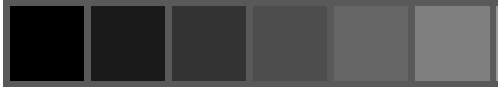 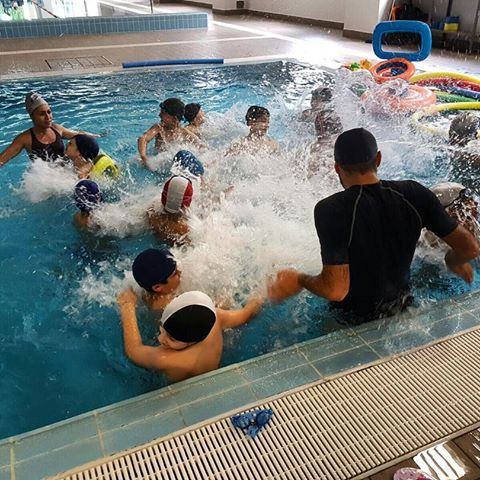 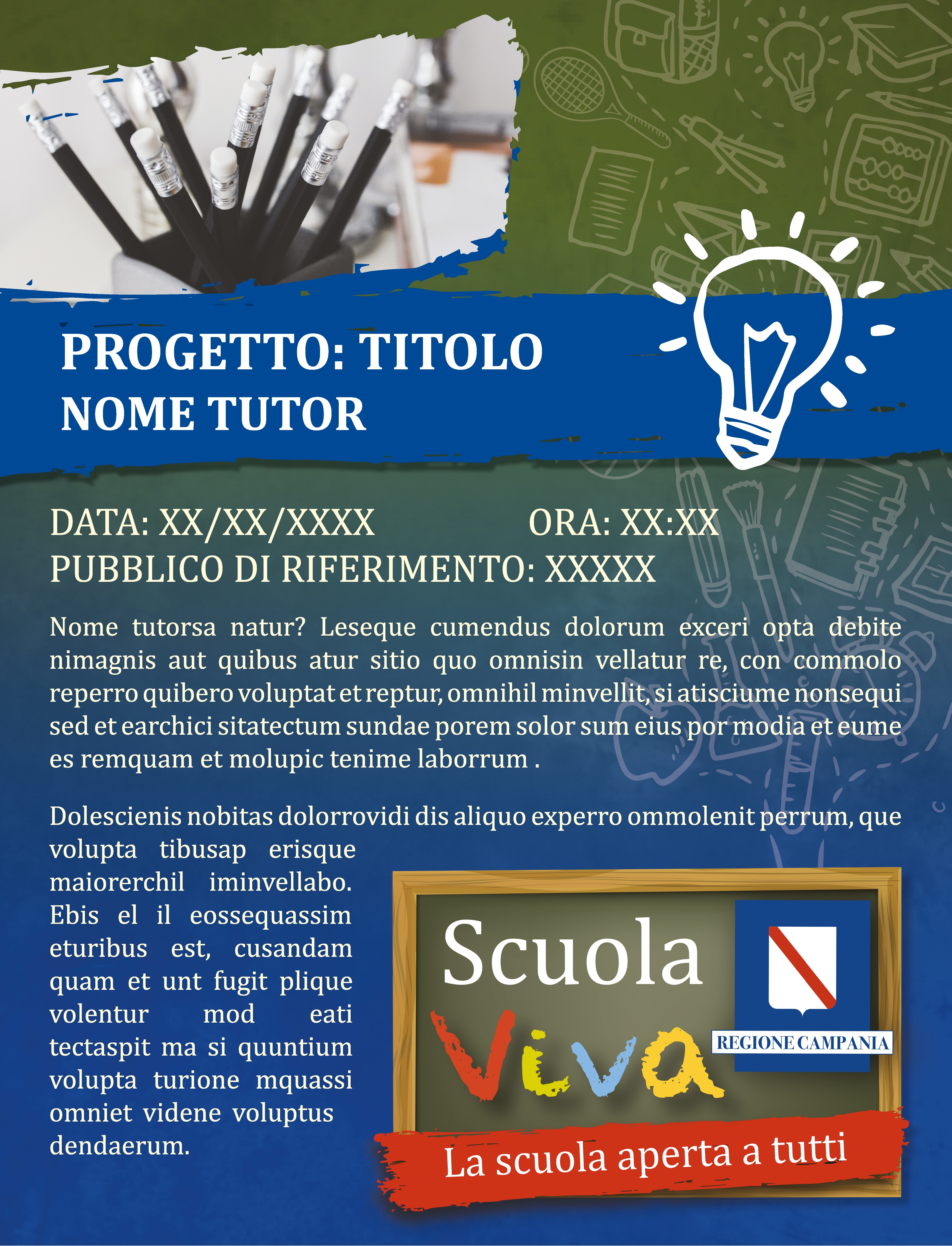 ** * **FSE*	*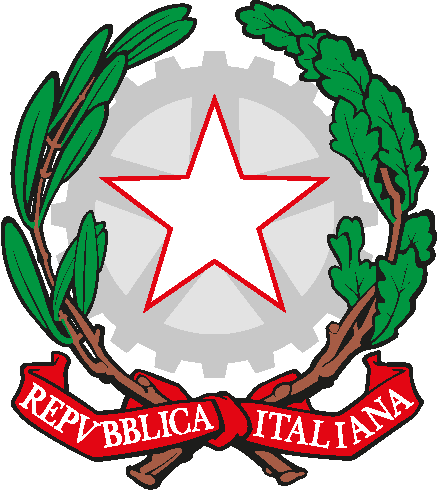 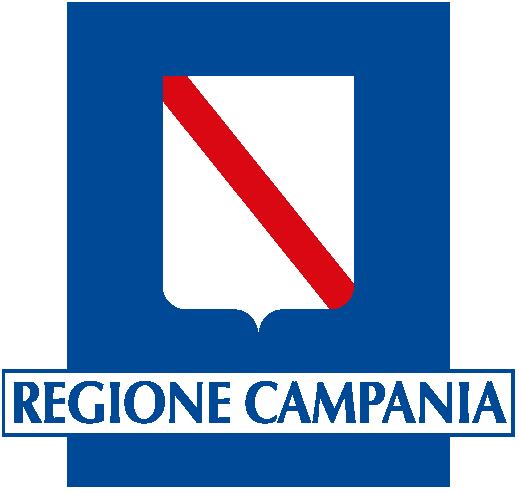 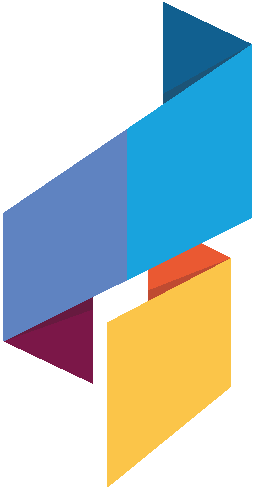 ** * **POR CAMPANIA2014 - 2020Unione EuropeaI	I	I	I